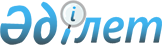 О внесении дополнения в постановление Правительства Республики Казахстан от 2 сентября 2011 года № 1004 "О создании Комиссии для выработки предложений по дальнейшему развитию пенсионной системы Республики Казахстан"
					
			Утративший силу
			
			
		
					Постановление Правительства Республики Казахстан от 24 апреля 2014 года № 394. Утратило силу постановлением Правительства Республики Казахстан от 7 августа 2017 года № 475
      Сноска. Утратило силу постановлением Правительства РК от 07.08.2017 № 475.
      Правительство Республики Казахстан ПОСТАНОВЛЯЕТ:
      1. Внести в постановление Правительства Республики Казахстан от 2 сентября 2011 года № 1004 "О создании Комиссии для выработки предложений по дальнейшему развитию пенсионной системы Республики Казахстан" следующее дополнение:
      приложение к указанному постановлению дополнить строкой следующего содержания:
      "член Президиума Национальной палаты предпринимателей Республики Казахстан (по согласованию).".
      2. Настоящее постановление вводится в действие со дня его подписания.
					© 2012. РГП на ПХВ «Институт законодательства и правовой информации Республики Казахстан» Министерства юстиции Республики Казахстан
				
Премьер-Министр
Республики Казахстан
К. Масимов